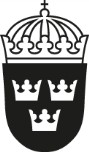 Zweeds Wetboek van StatutenVerordening tot wijziging van de Pesticidenverordening (2014:425)Uitgegeven op 24 maart 2021Ten aanzien van de Pesticidenverordening (2014:425) stelt de regering vastdat het huidige hoofdstuk 3, § 11a, wordt aangeduid als hoofdstuk 3, § 11b;dat hoofdstuk 1, § 1 en hoofdstuk 2, §§ 11, 12, 14, 20, 25, 37-39 en §§ 40-43 als volgt zullen luiden,dat de titel onmiddellijk voorafgaand aan hoofdstuk 3, § 11, wordt gelezen als “Kennisvereisten en opleiding voor het gebruik van biociden”;dat negen nieuwe delen, hoofdstuk 2, §§ 37a, 38a, 40a, 41a en 43a en hoofdstuk 3, §§ 11a, 13a, 14a en 18a, worden ingevoegd en als volgt worden geformuleerd.Hoofdstuk 1§ 1 Deze Verordening bevat bepalingen voor de vergunning en het gebruik van pesticiden in de vorm van gewasbeschermingsmiddelen of biociden. Deze Verordening wordt afgegeven krachtens– Hoofdstuk 14, § 8 van de milieuwet met betrekking tot hoofdstuk 2, §§ 4, 8, 9, 17-19, 21 en 22,§ 23, leden 1 en 2, §§ 24, 26 en 27, § 28, lid 1, § 30, § 32, lid 1, §§ 33-35a, § 36, leden 1 en 2, § 37, § 37a, lid 1, § 38, leden 1 en 2, § 38a, lid 1, §§ 39-42, § 43, lid 1, § 43a, lid 1, § 44, lid 1, § 47, lid 1, § 50-52, § 53, lid 1, § 54, § 55, lid 1, § 56, § 57, lid 1, § 58, leden 1 en 2, § 59, lid 1, §§ 60-62 en § 63, lid 1, hoofdstuk 3, § 1, lid 2, §§ 5, 7, 8, 11, 11b-13,14, 15 en 17, § 18, eerste alinea en eerste zin van de tweede alinea, § 19, lid 1, § 20, lid 1, en § 21, eerste zin van de eerste alinea en tweede alinea, alsmede hoofdstuk 4, §§ 1-14, §§ 16-27 en § 30, eerste zin;Hoofdstuk 14, § 13 van de milieuwet met betrekking tot hoofdstuk 2, §§ 5, 10, 29, 30, 45 en 46;Hoofdstuk 3, §§ 9 en 10 en hoofdstuk 4, §§ 25, 28 en 29;Hoofdstuk 8, § 11 van het Overheidsinstrument met betrekking tot hoofdstuk 2, §§ 14 en 25 en hoofdstuk 3,§§ 13a, 14a en 18a; enHoofdstuk 8, § 7 van het Overheidsinstrument met betrekking tot andere bepalingen.SFS 2021:229Gepubliceerd25 maart 20211Hoofdstuk 2§ 11 Gebruikers van gewasbeschermingsmiddelen krijgen een opleiding waarin voldoende kennis wordt geboden over de onderwerpen die worden vermeld in Bijlage I bij Richtlijn 2009/128/EG van het Europees Parlement en de Raad van 21 oktober 2009 tot vaststelling van een kader voor communautaire maatregelen ter verwezenlijking van een duurzaam gebruik van pesticiden, in de oorspronkelijke bewoordingen. De opleiding wordt aangeboden door1. de Zweedse Landbouwraad, in gebruiksvoorwaardenin de landbouw, bosbouw, parkbeheer of tuinbouw;op percelen voor woongebouwen;op (basis)schoolpleinen;in publiek toegankelijke speeltuinen;in sport- en vrijetijdsvoorzieningen;tijdens plannings- en bouwwerkzaamheden;op weggedeelten en dijken;op grindoppervlakken en andere sterk doorlatende oppervlakken; enop oppervlakken van asfalt of beton of andere harde materialen;het Zweedse Agentschap voor chemische stoffen, met betrekking tot gebruik in en rond magazijnen of andere opslagfaciliteiten, ende Zweedse dienst voor arbeidsomstandigheden, met betrekking tot andere toepassingen.§ 12 De opleiding overeenkomstig § 11 bestaat uit basis- en verder onderwijs en wordt afgesloten met een vaardigheidstest. De opleiding wordt gegeven in overeenstemming met een syllabus die door de centrale autoriteit die de opleiding aanbiedt, is besloten.Alvorens een besluit te nemen over de cursussyllabus, raadpleegt de autoriteit het Zweedse Agentschap voor chemische stoffen en andere relevante autoriteiten.§ 14 De Rijkslandbouwdienst, het Volksgezondheidsbureau van Zweden, de Zweedse Arbeidsmilieuautoriteit en het Zweedse Agentschap voor chemische stoffen kunnen, binnen hun respectieve verantwoordelijkheden, voorschriften vaststellen dat het provinciebestuur de in §§ 11 en 13 bedoelde opleiding aanbiedt en over de wijze waarop het provinciebestuur de opleiding moet uitvoeren.§ 20	Kwesties met betrekking tot gebruiksvergunning overeenkomstig § 18 of § 19 worden beoordeeld door1. de Zweedse Landbouwraad, in gebruiksvoorwaardenin de landbouw, bosbouw, parkbeheer of tuinbouw;op percelen voor woongebouwen;op (basis)schoolpleinen;in publiek toegankelijke speeltuinen;in sport- en vrijetijdsvoorzieningen;tijdens plannings- en bouwwerkzaamheden;op weggedeelten en dijken;op grindoppervlakken en andere sterk doorlatende oppervlakken; enop oppervlakken van asfalt of beton of andere harde materialen;het Zweedse Agentschap voor chemische stoffen, met betrekking tot gebruik in en rond magazijnen of andere opslagfaciliteiten, ende Zweedse dienst voor arbeidsomstandigheden, met betrekking tot andere toepassingen.§ 25 De Rijkslandbouwdienst, het Volksgezondheidsbureau van Zweden en de Arbeidsmilieuautoriteit kunnen, binnen hun respectieve bevoegdheidsgebieden, voorschriften uitvaardigen voor vergunnings- en ontheffingskwesties die, overeenkomstig §§ 20 of 24 door de autoriteit moeten worden onderzocht, in plaats daarvan door het provinciebestuur worden onderzocht.SFS 2021:229§ 37	Gewasbeschermingsmiddelen mogen niet worden gebruiktop hooiland en grasland dat niet geschikt is om te ploegen, maar wel om te maaien of te grazen;op (basis)schoolpleinen en op speelplaatsen waartoe het publiek toegang heeft;in parken, tuinen en andere gebieden die in de eerste plaats bedoeld zijn als recreatiegebieden waartoe het publiek toegang heeft;in volkstuintjes en kassen die niet beroepsmatig worden gebruikt;op percelen grond voor woongebouwen (verwijst ook naar bebouwing op het betreffende perceel) en potplanten in de eigen tuinomgeving; ofop planten die binnen staan, behalve planten in productieruimten, magazijnen en soortgelijke ruimten.§ a Het Zweedse Agentschap voor chemische stoffen kan regelingen vaststellen over vrijstellingen van de verbodsbepalingen in § 37, lid 2–6, inzake werkzame stoffen in gewasbeschermingsmiddelen waarvan wordt aangenomen dat ze een beperkt risico vormen voor de menselijke gezondheid en het milieu.Voordat het Zweedse Agentschap voor chemische stoffen regelingen vaststelt, geeft het de andere relevante autoriteiten de gelegenheid commentaar te leveren.§ De Zweedse Landbouwraad kan regelingen vaststellen over vrijstellingen van de verbodsbepalingen in § 37:indien nodig om het ontstaan, de vestiging en de verspreiding van quarantaineorganismen te voorkomen overeenkomstig Verordening (EU) 2016/2031 van het Europees Parlement en de Raad van 26 oktober 2016 betreffende beschermende maatregelen tegen ziekten van planten, tot wijziging van Verordeningen (EU) nr. 228/2013, (EU) nr. 652/2014 en (EU) nr. 1143/2014 van het Europees Parlement en de Raad en tot intrekking van Richtlijnen 69/464/EEG, 74/647/EEG, 93/85/EEG, 98/57/EG, 2000/29/EG, 2006/91/EG en 2007/33/EGC van de Raad, of in overeenstemming met de bepalingen ter uitvoering van die verordening, ofdie nodig zijn voor de teelt van planten die worden bewaard in de Zweedse nationale genenbank of in het Nordic Genetic Resource Center.Het Zweedse Agentschap voor chemische stoffen kan regelingen vaststellen over vrijstellingen van het verbod in § 37, lid 1, om het ontstaan, de vestiging en de verspreiding van invasieve uitheemse soorten te voorkomen.Voordat de Zweedse Landbouwraad regelingen vaststelt, geeft het andere relevante autoriteiten de gelegenheid commentaar te leveren.§ a Het Zweedse Agentschap voor milieubescherming kan regelingen vaststellen over vrijstellingen van de verbodsbepalingen en in § 37, lid 2–6, om het ontstaan, de vestiging en de verspreiding van invasieve uitheemse soorten te voorkomen.Voordat het Zweedse Agentschap voor milieubescherming regelingen vaststelt, geeft het de andere relevante autoriteiten de gelegenheid commentaar te leveren.§ De gemeenteraad kan, in afzonderlijke gevallen, een ontheffing verlenen van de verbodsbepalingen in § 37 als het gewasbeschermingsmiddel is goedgekeurd door het Zweedse Agentschap voor chemische stoffen en het wordt gebruik in overeenstemming met de voorwaarden van de goedkeuring, enhet nodig is voor de teelt van planten die worden bewaard in de Zweedse nationale genenbank of in het Nordic Genetic Resource Centre, ofnodig is om andere speciale redenen.§ Het is verboden om gewasbeschermingsmiddelen beroepsmatig te gebruiken zonder speciale vergunning van de gemeenteraadSFS 2021:229in sport- en vrijetijdsvoorzieningen;tijdens plannings- en bouwwerkzaamheden;op weggedeelten en grindoppervlakken en andere zeer doorlatende oppervlakken; enop oppervlakken van asfalt of beton of andere harde materialen.§ a	De vergunningsplicht in § 40 is niet van toepassing op gewasbeschermingsmiddelen die in de regelingen vastgesteld in overeenstemming met § 37a zijn vrijgesteld van het verbod op gebruik in § 37. De vergunningsplicht in § 40, lid 3 en 4, is niet van toepassing op het gebruik van gewasbeschermings-middelenop weggedeelten, om het ontstaan, de vestiging of de verspreiding vaninvasieve uitheemse soorten te voorkomen ofquarantaineorganismen te voorkomen overeenkomstig Verordening (EU) 2016/2031 van het Europees Parlement en de Raad of krachtens bepalingen ter uitvoering van die verordening, ofop dijken.§ Het is verboden om gewasbeschermingsmiddelen beroepsmatig te gebruiken zonder zonder schriftelijke kennisgeving aan de gemeenteraadop weggedeelten, om het ontstaan, de vestiging of de verspreiding vaninvasieve uitheemse soorten te voorkomen ofquarantaineorganismen te voorkomen overeenkomstig Verordening (EU) 2016/2031 van het Europees Parlement en de Raad of krachtens bepalingen ter uitvoering van die verordening,op dijken, enin gebieden die niet vallen onder een verbodsbepaling krachtens § 37 of een vergunningsvereiste krachtens § 40 en die een aaneengesloten oppervlakte hebben van meer dan 1.000 vierkante meter waar het publiek vrij kan bewegen.Met de meldingsplichtige werkzaamheden mag niet eerder worden begonnen dan vier weken nadat de melding is gedaan, tenzij de gemeenteraad anders beslist.§ a De meldingsplicht in § 41 is niet van toepassing op gewasbeschermingsmiddelen die in de regelingen vastgesteld in overeenstemming met § 37a zijn vrijgesteld van het verbod op gebruik in § 37.De meldingsplicht in § 41, lid 1 en 3, is niet van toepassing op gebruik op bouwland.§	De bepalingen in § 37, lid 1, § 40 en § 41 zijn niet van toepassing op gebruik:dat het karakter heeft van puntbehandeling, eneen dermate beperkte reikwijdte heeft dat de menselijke gezondheid en het milieu geen gevaar lopen.§	Het Zweeds Agentschap voor milieubescherming kangedetailleerdere regelingen vaststellen over vrijstelling overeenkomstig § 39, lid 2, enmet betrekking tot het gebruik van gewasbeschermingsmiddelen anders dan gebruik op bosgrond, regelingen vaststellen inzake handhaving van §§ 40–42.Voordat het Zweedse Agentschap voor milieubescherming regelingen vaststelt, geeft het de andere relevante autoriteiten de gelegenheid commentaar te leveren.SFS 2021:229§ 43a	De Zweedse Landbouwraad kan gedetailleerdere regelingen vaststellen over vrijstellingen overeenkomstig § 39, lid 1.Voordat de Zweedse Landbouwraad regelingen vaststelt, geeft het de andere relevante autoriteiten de gelegenheid commentaar te leveren.Hoofdstuk 3§ 11a	Opleiding met de in § 11 bedoelde specifieke kennis wordt aangeboden door:Het Volksgezondheidsbureau van Zweden, met betrekking tot maatregelen tegen ongedierte en plaagorganismen overeenkomstig hoofdstuk 9, § 9, van de milieuwet, ende Zweedse dienst voor arbeidsomstandigheden, met betrekking tot andere toepassingen.§ 13a Het Zweedse Volksgezondheidsbureau kan voorschriften vaststellen dat het provinciebestuur de in § 11a, lid 1, bedoelde opleiding aanbiedt en over de wijze waarop het provinciebestuur de opleiding moet uitvoeren.§ 14a De Zweedse Arbeidsmilieuautoriteit kan voorschriften vaststellen dat het provinciebestuur de in § 11a, lid 2, bedoelde opleiding aanbiedt en over de wijze waarop het provinciebestuur de opleiding moet uitvoeren.§ 18a Het Volksgezondheidsbureau van Zweden en de Zweedse Arbeidsmilieuautoriteit kunnen, binnen hun respectieve verantwoordelijkheidsgebieden, voorschriften vaststellen dat de afgifte van vergunningen voor gebruik in plaats daarvan door het provinciebestuur worden onderzocht.SFS 2021:229Deze Verordening treedt in werking op 1 oktober 2021.Vergunningen overeenkomstig Hoofdstuk 2, § 40 om beroepsmatig gewasbeschermingsmiddelen te gebruiken die zijn verleend in overeenstemming met oudere regelgeving, gelden tot uiterlijk 31 december 2022.Namens de regeringPER BOLUNDMaria Jonsson (Ministerie van Milieu)